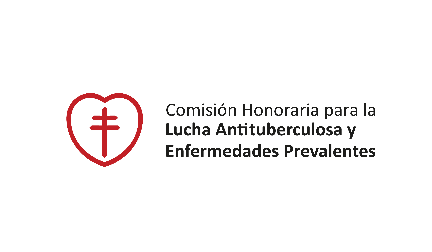 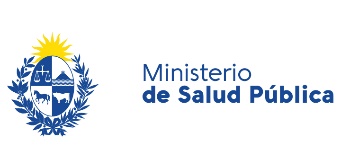 Firma Responsable: _________________________________Aclaración: _____________________________________HoraTemperatura Conservadora recibidaTemperatura Heladera 1Cantidad Icepacks 1Temperatura Heladera 2Cantidad Icepacks 2Fecha: Turno:Departamento:Localidad:Lugar:N° de Puesto:Vacuna:Vacuna:Nombre  del responsable:Nombre  del responsable:Hora de arribo de la conservadora :Hora de arribo de la conservadora :Viales recibidosViales entregadosViales remanentesObservacionesPUESTOPUESTOPUESTOPUESTOPUESTOPUESTOPUESTOPUESTOPUESTOPUESTOPUESTOPUESTOPUESTOPUESTOPUESTOPUESTO123456789101112131415HORAHORAHORAHORAHORAHORAHORAHORAHORA